Підстава: пункт 4-1 постанови Кабінету Міністрів України від 11 жовтня 2016 р. № 710 «Про ефективне використання державних коштів» Обґрунтування на виконання вимог Постанови КМУ від 11.10.2016 № 710:Враховуючи зазначене, замовник прийняв рішення стосовно застосування таких технічних та якісних характеристик предмета закупівлі:Зображення товару «Фільтр повітряний до двигуна»(зображення надається для загального уявлення Учаснику про зовнішній вигляд Товару, не вимагається зазначати в Тендерній пропозиції (Технічній частині))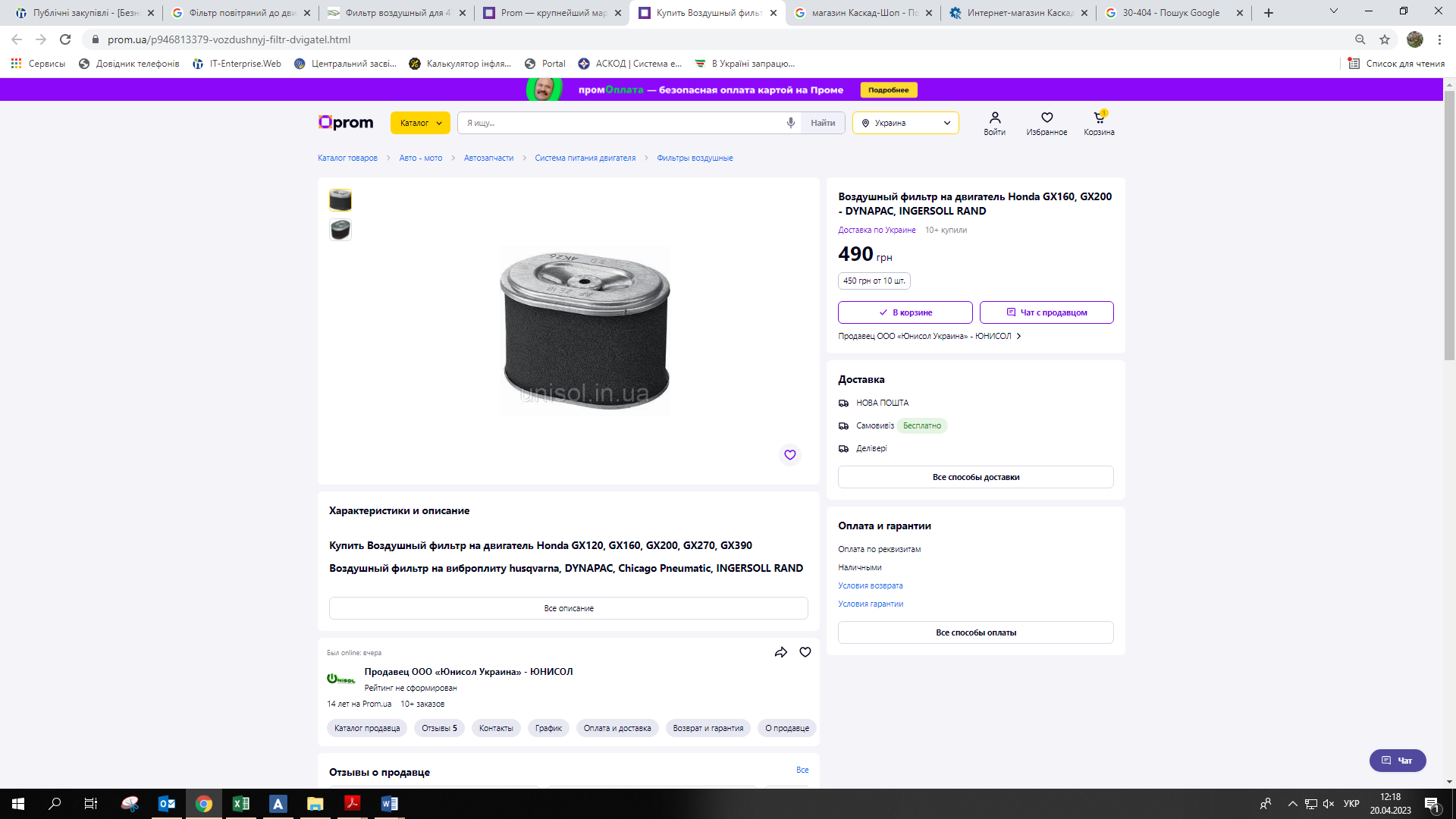 Додаткова інформація.1. У місцях, де технічна специфікація містить посилання на стандартні характеристики, технічні регламенти та умови, вимоги, умовні позначення та термінологію, пов’язані з товарами, роботами чи послугами, що закуповуються, передбачені існуючими міжнародними, європейськими стандартами, іншими спільними технічними європейськими нормами, іншими технічними еталонними системами, визнаними європейськими органами зі стандартизації або національними стандартами, нормами та правилами, біля кожного такого посилання вважати вираз «або еквівалент». Таким чином вважається, що до кожного посилання додається вираз «або еквівалент». У місцях, де технічна специфікація містить посилання 1)на конкретну марку чи виробника або на конкретний процес, що характеризує продукт, чи послугу певного суб’єкта господарювання, чи на торгові марки, патенти, типи або конкретне місце походження чи спосіб виробництва, вважати наявним вираз «або еквівалент». Таким чином вважається, що до кожного посилання додається вираз «або еквівалент» (1) таке посилання обумовлено наданням Учасникам загального уявлення про технічні та якісні характеристики чи складові предмету закупівлі тощо). Під «еквівалентом» розуміється це щось рівноцінне, рівнозначне, рівносильне, таке що повністю відповідає встановленим вимогам Замовника (технічні та якісні характеристики, запропонованого еквіваленту повинні відповідати встановленим в Додатку 1 технічним та якісним характеристикам предмета закупівлі).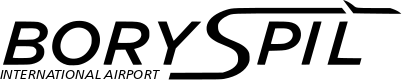 ДЕРЖАВНЕ ПІДПРИЄМСТВО«МІЖНАРОДНИЙ АЕРОПОРТ «БОРИСПІЛЬ» 08300, Україна, Київська обл., Бориспільський район, село Гора, вулиця Бориспіль-7, код 20572069, юридична особа/ суб'єкт господарювання, який здійснює діяльність в окремих сферах господарювання, зазначених у п. 4 ч.1 ст. 2 Закону України «Про публічні закупівлі»Обґрунтування технічних та якісних характеристик предмета закупівлі та очікуваної вартості предмета закупівліОбґрунтування технічних та якісних характеристик предмета закупівлі та очікуваної вартості предмета закупівліПункт КошторисуНазва предмета закупівлі із зазначенням коду за Єдиним закупівельним словникомОчікувана вартість предмета закупівлі згідно річного плану закупівельОчікувана вартість предмета закупівлі згідно ОГОЛОШЕННЯ про проведення відкритих торгівІдентифікатор процедури закупівлі9.18 (2023)Апарати для фільтрування, код ДК 021:2015 - 42910000-8 - Апарати для дистилювання, фільтрування чи ректифікації10 870,00 грн. з ПДВ9 058,33 грн. без ПДВUA-2023-06-13-012975-a1Обґрунтування технічних та якісних характеристик предмета закупівліВизначення потреби в закупівлі: Закупівля зумовлена необхідністю належного підтримання санітарно-екологічного стану територій ДП МА «Бориспіль» та вимог охорони праці, проведення планових технічних обслуговувань та поточних ремонтів малої механізації.Обґрунтування технічних та якісних характеристик предмета закупівлі: Якісні та технічні характеристики предмета закупівлі визначені з урахуванням реальних потреб підприємства та оптимального співвідношення ціни та якості.Замовник здійснює закупівлю даного товару, оскільки він за своїми якісними та технічними характеристиками найбільше відповідатиме вимогам та потребам замовника.2Обґрунтування очікуваної вартості предмета закупівліОбґрунтування очікуваної вартості предмета закупівлі: Визначення очікуваної вартості предмета закупівлі обумовлено статистичним аналізом загальнодоступної інформації про ціну предмета закупівлі на підставі затвердженої центральним органом виконавчої влади, що забезпечує формування та реалізує державну політику у сфері публічних закупівель, примірної методики визначення очікуваної вартості предмета закупівлі, затвердженої наказом Міністерства розвитку економіки, торгівлі та сільського господарства України від 18.02.2020 № 275.Розрахунок очікуваної вартості предмета закупівлі здійснено відповідно до Положення «Про порядок визначення очікуваної вартості предмета закупівлі» від 17.05.2022 №50-06-1.Обґрунтування обсягів закупівлі: Обсяги визначено відповідно до очікуваної потреби.3Інша інформаціяСпосіб проведення моніторингу ринкуБуло проведено моніторинг ринку, направлено низку запитів підприємствам, що постачають відповідну продукцію на наступні електронні пошти:ТОВ "КАРТ-ГРУП" kartgroup2020@gmail.com tovkart@gmail.comТОВ "ВАКУЛА ІНСТРУМЕНТ" vakula-2005@ukr.netПП "ЛИБІДЬ-ТРАНС" pp.l-trans@ukr.netФОП Лук'ян Михайло Федорович  ukrservice.rm3f6@gmail.comТОВ "МЕТА-ГРУП" metagroup2005@gmail.comТОВ "ІМ ТЕХ"  sales@oleo-mac-ua.comТОВ ТД "ТЕХНІКС" director@td-tehniks.com.uaТОВ "З Торгом" info@storgom.ua    zakupka@storgom.uaИнтернет-магазин «Болгарка» info@bolgarka-ua.comФОП МАГУР ТАРАС ЯРОСЛАВОВИЧ td-tr@ukr.netПП "ТЕХКОМПЛЕКТ"  tehcomplektm@ukr.netПП "Інструментал" director@instrumental-ua.comФОП "ПЕСТРЮГА РУСЛАН СЕРГІЙОВИЧ"  pestrugarus@gmail.comТОВ "АГРОПРОМИСЛОВА КОМПАНІЯ "АДВАНС"   apk-advance@ukr.netТОВ "ТЕХНОДІМ-К" technodim@ukr.netТОВ "ЛІСМАШ" LISMASH04@GMAIL.COMТОВ "Форест Бел" forest.tender2016@gmail.comТОВ "ВІКТОРІЯ МАКС" santel.ukraine@gmail.com, santel.kiev.ua@gmail.comПП "ЛОРА-Н" Магазин Мотоцентр INFO@MOTOCENTRE.COM.UAТОВ "ПРОІНСТРУМЕНТ" info.proinstrument@gmail.comТОВ"АГРОТЕХСОЮЗ" info@cabel.com.ua,   dinozawr0@gmail.comТОВ "МЕЗОН 99"   mezon99@ukr.netТОВ Компанія іТех   myroslav.zapukhlyy@itech.if.uaАТ "Альцест"  sdolya.altsest@gmail.comТОВ ВП «Резон»  lavka@rezon.net.uaТОВ "Садмаркет" vic@sadmarket.com.uaТОВ "МОТОЦЕНТР" info@motocentre.com.uaТОВ «Світ запчастин»  engine-parts@ukr.netMOTO-MIX sales@oleo-mac-ua.comА також здійснено пошук, збір та аналіз загальнодоступної відкритої інформації про ціни на момент вивчення ринку. Вивчено ціни з наступних інтернет-ресурсів:Інтернет-магазин «Юнісол Україна» https://unisol.in.uaІнтернет-магазин «Strument» https://strument.com.ua№ п/пНайменування ТоваруОдиницявиміруКількістьТехнічні та якісні характеристики предмета закупівлі(Технічна специфікація)Сфера застосуваннята призначення1Фільтр повітряний до двигунашт5Довжина – 102 мм (допустиме відхилення ±2 мм);Ширина – 73 мм (допустиме відхилення ±2 мм);Висота – 67 мм (допустиме відхилення ±2 мм).чотирьохтактний двигун  Honda GX160Призначення - очищення від механічних домішок і твердих частинок в повітрі, що подається в карбюратор двигуна.2Фільтр повітряний для газонокосаркишт9Довжина – 130 мм (допустиме відхилення ±3 мм);ширина – 113 мм (допустиме відхилення ±3 мм);висота – 20 мм (допустиме відхилення ±3 мм).газонокосарка «Viking 650 Т»3Фільтр повітряний для мотокосишт9Довжина – 85 мм (допустиме відхилення ±3 мм);Ширина – 68 мм  (допустиме відхилення ±3 мм);Висота – 24 мм  (допустиме відхилення ±3 мм).мотокоси «STIHL FS450»4Фільтр повітряний для мотокосишт.3Довжина – 90 мм (допустиме відхилення ±3 мм);Ширина – 63 мм (допустиме відхилення ±3 мм);Висота – 24 мм (допустиме відхилення ±3 мм).мотокоса «Oleo Mac 753T»5Фільтр повітряний для пилососа садового бензиновогошт9Довжина – 74 мм (допустиме відхилення ±3 мм);Ширина – 70 мм  (допустиме відхилення ±3 мм);Висота – 20 мм  (допустиме відхилення ±3 мм).пилосос садовий бензиновий «Олео-Мак BV 300»